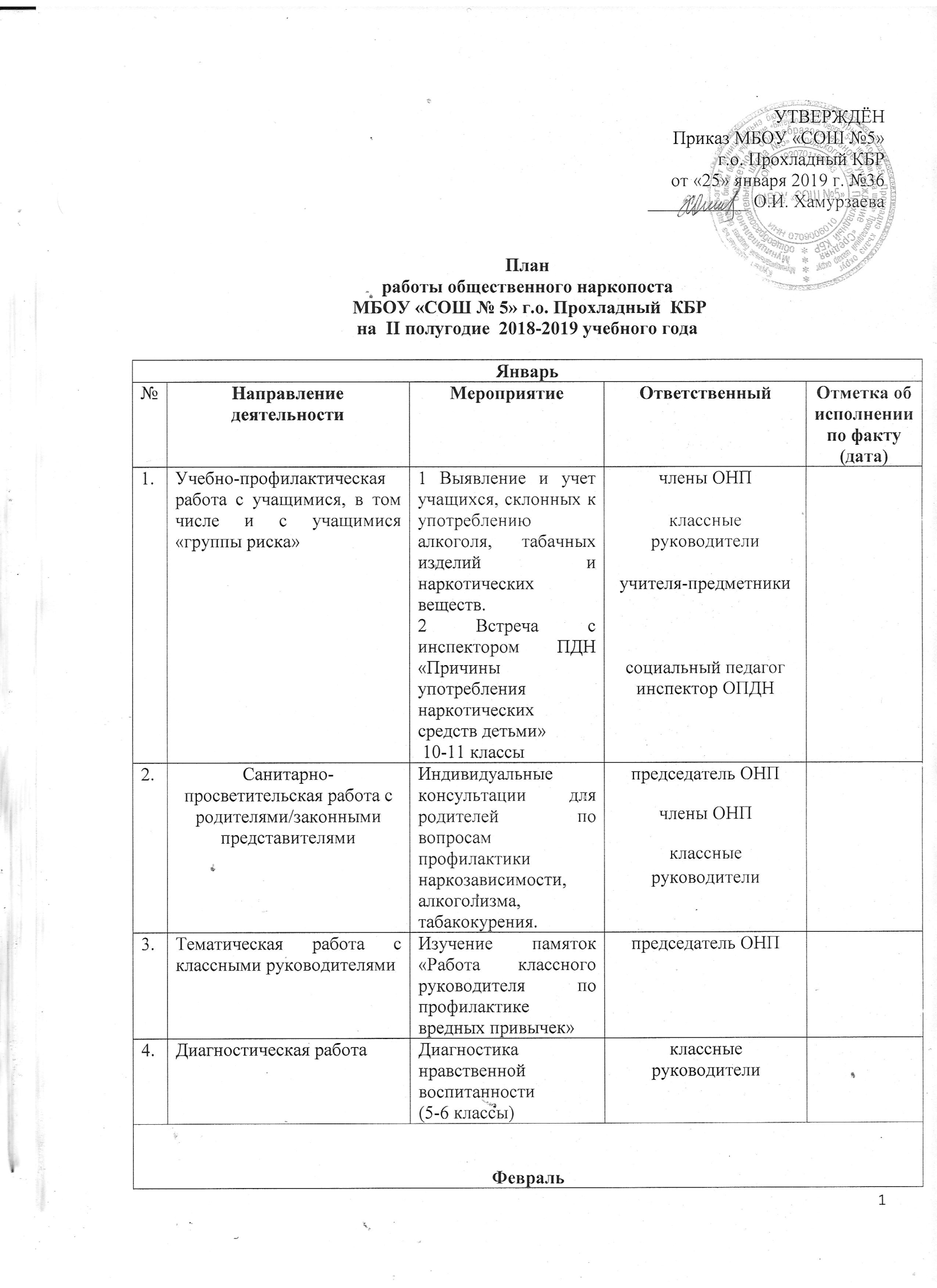 1.Учебно-профилактическая работа с учащимися, в том числе и с учащимися  «группы риска»1.Встречи с работниками                   правоохранительных органов                                                                       «Виды наказаний, назначаемых несовершеннолетним» (8-9 классы)2. Профилактическое мероприятие «Страна вредных привычек» (3-4 классы)4. Проведение  рейда по микрорайону школы с целью выявления курящих уч-ся, и учащихся, употребляющих спиртные напитки.социальный педагогпредседатель ОНПклассные руководителичлены ОНП                                             ОПДН (по согласованию)2.Санитарно-просветительская работа с  родителями/законными представителями Индивидуальные консультации для родителей по вопросам  профилактики наркозависимости, алкоголизма, табакокуренияпредседатель ОНПклассные руководители3.Тематическая работа с классными руководителямиИндивидуальные консультации для классных руководителей по вопросам  профилактики наркозависимости, алкоголизма, табакокуренияпредседатель ОНП члены ОНП4.Диагностическая работаАнкета по выявлению вредных привычек
для учащихся 5-6, 7-9, 10-11 классовпредседатель ОНПсоциальный педагогпсихологклассные руководителиМартМартМартМартМарт1.Учебно-профилактическая работа с учащимися, в том числе и с учащимися  «группы риска»1. Профилактические беседы (групповые и индивидуальные с учащимися «группы риска») с инспектором ОПДН«Алкоголь и наркотики: мифы и реальность»2.  Занятие с элементами тренинга «Грани моего я» (учащиеся «группы риска»)3.Беседа  о вредных привычках «У опасной черты»                                             (профилактика употребления наркотиков, алкоголя, табака) 8-9 классы  3.Мероприятий в рамках II этапа Всероссийской акции «Сообщи, где торгуют смертью» председатель ОНПсоциальныйпедагогпсихологпедагог-организатор ОБЖсоциальныйпедагог2.Санитарно-просветительская работа с  родителями/законными представителями1.Классные родительские собрания, направленные на формирование здорового образа жизни, профилактику вредных привычек.2. Индивидуальные консультации для родителей по вопросам  профилактики наркозависимости, алкоголизма, табакокурение.председатель ОНП члены ОНПклассные руководителипредседатель ОНПсоциальныйпедагог3.Тематическая работа с классными руководителямиРассмотрение вопроса на семинаре для классных  руководителей  «Табакокурение подростков: профилактика, причины и последствия»председатель ОНПруководитель ШМО классных руководителей4.Диагностическая работа1.Тест на выявление симптомов игровой зависимости (7-8 классы)психологклассные руководителиАпрельАпрельАпрельАпрельАпрель1.Учебно-профилактическая работа с учащимися, в том числе и с учащимися  «группы риска»1. Встречи с работниками                   правоохранительных органов      «Что такое наркомания?»    2. Акции «Выбери правильный путь!», «Мы - против!»  мероприятия  в рамках Международного Дня здоровья (7 апреля) и  Единого дня профилактики вредных привычек  (27 апреля) социальный педагогпредседатель ОНПсоциальный педагогпредседатель Совета старшеклассниковчлены ОНП2.Санитарно-просветительская работа с  родителями/законными представителями1.Рассмотрение вопроса на общешкольном родительском собрании «Профилактика вредных привычек». Памятка для родителей по профилактике вредных привычек. 2.Индивидуальные консультации для родителей по вопросам  профилактики наркозависимости, алкоголизма, табакокуренияпредседатель ОНП члены ОНП.классные руководители3.Тематическая работа с классными руководителямиЛекция «Пропаганда ЗОЖ, профилактика вредных привычек среди учащихся»социальный педагог4.Диагностическая работа1. Тест на выявление симптомов игровой зависимости (9-10 классы)психологклассные руководителиМайМайМайМайМай1.Учебно-профилактическая работа с учащимися, в том числе и с учащимися  «группы риска»1. Лекция врача-нарколога: «Вредные привычки и их последствия»7-11  классы2. Индивидуальные консультации для учащихся            с целью профилактики наркозависимости, алкоголизма, табакокурения.3. Проведение  рейда по микрорайону школы с целью выявления курящих уч-ся, и учащихся, употребляющих спиртные напитки.председатель ОНПсоциальный педагогчлены ОНПчлены ОНП,                                             ОПДН (по согласованию)2.Санитарно-просветительская работа с  родителями/законными представителями1.Индивидуальные беседы с родителями по вопросам  профилактики наркозависимости, алкоголизма, табакокурения. председатель ОНПчлены ОНПклассные руководители3.Тематическая работа с классными руководителямиРекомендации классным руководителям по организации летнего труда и отдыха учащихся. Воспитание ЗОЖ.председатель ОНПсоциальный педагог4.Диагностическая работа-